BESTÄLLNINGSBEKRÄFTELSEBESTÄLLNINGSBEKRÄFTELSEBESTÄLLNINGSBEKRÄFTELSEBESTÄLLNINGSBEKRÄFTELSEBESTÄLLNINGSBEKRÄFTELSEBESTÄLLANDE FÖRETAGBESTÄLLANDE FÖRETAGBESTÄLLANDE FÖRETAGBESTÄLLANDE FÖRETAGKUNDNRKONTAKTMAN KONTAKTMAN KONTAKTMAN KONTAKTMAN ORDERNR
MAILADRESSMAILADRESSMAILADRESSMAILADRESSMOBILNUMMERFAKTURAADRESS/MAILADRESS FAKTURAADRESS/MAILADRESS FAKTURAADRESS/MAILADRESS FAKTURAADRESS/MAILADRESS BESTÄLLT PER TELEFON DENBESTÄLLT PER BREV DENBESTÄLLT PER BREV DENBESTÄLLT PER BESÖKBESTÄLLT PER BESÖK GRATIS MATCH   Västerås Stadslag vs. VSK A-lag GRATIS MATCH   Västerås Stadslag vs. VSK A-lag GRATIS MATCH   Västerås Stadslag vs. VSK A-lag GRATIS MATCH   Västerås Stadslag vs. VSK A-lag GRATIS MATCH   Västerås Stadslag vs. VSK A-lagIver Arena lördag 20230311 kl.13.30Iver Arena lördag 20230311 kl.13.30Iver Arena lördag 20230311 kl.13.30Iver Arena lördag 20230311 kl.13.30Iver Arena lördag 20230311 kl.13.30I STADSLAGET ingår spelare från: VIK, Skiljebo, Franke och IFK  Stadslaget tas ut av UK i samband med VIK:s  110 år cup som spelas fredag 3 mars på Iver Arena I STADSLAGET ingår spelare från: VIK, Skiljebo, Franke och IFK  Stadslaget tas ut av UK i samband med VIK:s  110 år cup som spelas fredag 3 mars på Iver Arena I STADSLAGET ingår spelare från: VIK, Skiljebo, Franke och IFK  Stadslaget tas ut av UK i samband med VIK:s  110 år cup som spelas fredag 3 mars på Iver Arena I STADSLAGET ingår spelare från: VIK, Skiljebo, Franke och IFK  Stadslaget tas ut av UK i samband med VIK:s  110 år cup som spelas fredag 3 mars på Iver Arena I STADSLAGET ingår spelare från: VIK, Skiljebo, Franke och IFK  Stadslaget tas ut av UK i samband med VIK:s  110 år cup som spelas fredag 3 mars på Iver Arena EXPONERING i programblad och på VIK:s hemsida kommer ert företagsnamn att exponeras. OBS!.Namn inte logotype OBS! Vill ni inte ”synas” går det givetvis bra. Notera nedan under övrigt.EXPONERING i programblad och på VIK:s hemsida kommer ert företagsnamn att exponeras. OBS!.Namn inte logotype OBS! Vill ni inte ”synas” går det givetvis bra. Notera nedan under övrigt.EXPONERING i programblad och på VIK:s hemsida kommer ert företagsnamn att exponeras. OBS!.Namn inte logotype OBS! Vill ni inte ”synas” går det givetvis bra. Notera nedan under övrigt.EXPONERING i programblad och på VIK:s hemsida kommer ert företagsnamn att exponeras. OBS!.Namn inte logotype OBS! Vill ni inte ”synas” går det givetvis bra. Notera nedan under övrigt.EXPONERING i programblad och på VIK:s hemsida kommer ert företagsnamn att exponeras. OBS!.Namn inte logotype OBS! Vill ni inte ”synas” går det givetvis bra. Notera nedan under övrigt.VÅR KONTAKTMAN:       VÅR KONTAKTMAN:       VÅR KONTAKTMAN:       VÅR KONTAKTMAN:       VÅR KONTAKTMAN:       Ditt stöd till VIK baseras på antalet besökare den 11 mars 2023Ni har möljiget att stödja VIK med alternativ enl. nedan: Ringa in valt alternativ !!!- 3 kr/ åskådare- 2 kr/ åskådare- 1 kr/ åskådare             Ni faktureras ……. x antal ggr valt belopp.Fakturering sker löpande efter genomförd match med villkor 20 dgr netto.Ditt stöd till VIK baseras på antalet besökare den 11 mars 2023Ni har möljiget att stödja VIK med alternativ enl. nedan: Ringa in valt alternativ !!!- 3 kr/ åskådare- 2 kr/ åskådare- 1 kr/ åskådare             Ni faktureras ……. x antal ggr valt belopp.Fakturering sker löpande efter genomförd match med villkor 20 dgr netto.Ditt stöd till VIK baseras på antalet besökare den 11 mars 2023Ni har möljiget att stödja VIK med alternativ enl. nedan: Ringa in valt alternativ !!!- 3 kr/ åskådare- 2 kr/ åskådare- 1 kr/ åskådare             Ni faktureras ……. x antal ggr valt belopp.Fakturering sker löpande efter genomförd match med villkor 20 dgr netto.Ditt stöd till VIK baseras på antalet besökare den 11 mars 2023Ni har möljiget att stödja VIK med alternativ enl. nedan: Ringa in valt alternativ !!!- 3 kr/ åskådare- 2 kr/ åskådare- 1 kr/ åskådare             Ni faktureras ……. x antal ggr valt belopp.Fakturering sker löpande efter genomförd match med villkor 20 dgr netto.Ditt stöd till VIK baseras på antalet besökare den 11 mars 2023Ni har möljiget att stödja VIK med alternativ enl. nedan: Ringa in valt alternativ !!!- 3 kr/ åskådare- 2 kr/ åskådare- 1 kr/ åskådare             Ni faktureras ……. x antal ggr valt belopp.Fakturering sker löpande efter genomförd match med villkor 20 dgr netto.ÖVRIGT:ÖVRIGT:ÖVRIGT:ÖVRIGT:ÖVRIGT:Som privatperson kan du bidraga med 13 öre/ åskådare.  Antal ……. åskådare x 13 öre.Som privatperson kan du bidraga med 13 öre/ åskådare.  Antal ……. åskådare x 13 öre.Som privatperson kan du bidraga med 13 öre/ åskådare.  Antal ……. åskådare x 13 öre.Som privatperson kan du bidraga med 13 öre/ åskådare.  Antal ……. åskådare x 13 öre.Som privatperson kan du bidraga med 13 öre/ åskådare.  Antal ……. åskådare x 13 öre.Vill INTE exponeras!!!Vill INTE exponeras!!!Vill INTE exponeras!!!Vill INTE exponeras!!!Vill INTE exponeras!!!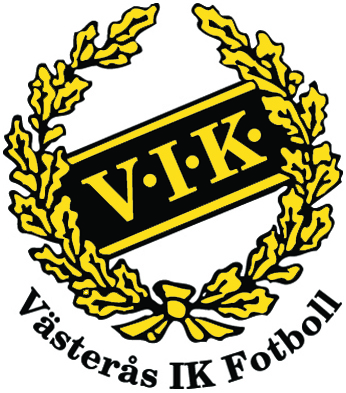 